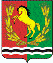 											       АДМИНИСТРАЦИЯ МУНИЦИПАЛЬНОГО ОБРАЗОВАНИЯ ТРОИЦКИЙ СЕЛЬСОВЕТ  АСЕКЕЕВСКОГО  РАЙОНА  ОРЕНБУРГСКОЙ  ОБЛАСТИ П О С Т А Н О В Л Е Н И Е31.03.2022  				                                                                      № 19-п                                                                            с. Троицкое       В соответствии с Законом Оренбургской области от 29.12.2007 г. № 1853/389-IV-ОЗ «О наделении органов местного самоуправления Оренбургской области отдельными государственными полномочиями Оренбургской области по обеспечению жильем по договору социального найма и договору найма специализированного жилого помещения отдельных категорий граждан», руководствуясь Уставом муниципального образования Троицкий сельсовет постановляю:1. Утвердить список отдельных категорий граждан, принятых на учет в качестве нуждающихся в жилых помещениях согласно приложению.2. Настоящее постановление вступает в силу после подписания и подлежит размещению на сайте администрации и информационных стендах муниципального образования.Глава муниципального образования                                                             Л.Г.Гурман  Разослано: прокурору района, жилищной комиссии, информационные стенды, в дело.Сводный список отдельных категорий граждан, принятых на учет в качестве нуждающихся в жилых помещениях, предоставляемых по договорам социального найма  по муниципальному образованию Троицкий сельсоветАсекеевского района Оренбургской областиОб утверждении списка отдельных категорий граждан, принятых на учет в качестве нуждающихся в жилых помещенияхУТВЕРЖДЕНпостановлением главы администрации от 31.03.2022 г. № 19-п№очередностиФамилия, имя, отчествоСостав семьи, человекЧисло, месяц, год рожденияКатегорияАдрес занимаемого жилого помещенияДата принятия на учетОснования постановки на учет1КиринаАлина Ринатовна309.11.1993молодая семьяд. Александровкаул. Полевая 1216.04.2021отсутствие собственного жилья2РябоволАлексей Юрьевич422.04.1993молодая семьяс.Троицкое ул. Советская 6007.06.2018отсутствие собственного жилья